.Tags & Restarts#1 Restart :Wall 5 ( 12:00 ) Dance up to 8 Count#1 Tag ( 4 Count ) :#2 Restart :Wall 8 ( 06:00 ) Dance up to 24 Count#2 Tag ( 8 Count ) :******************Sec 1: HEEL, TOUCH, SIDE, CHASSE.Sec 2: PIVOT, 1/2 TURN, FORWARD, TOUCH & BEND KNEE, RISE RIGHT HAND & SNAP, BRUSH HAND.Sec 3: BACKWARD, HEELL TOUCH, CLAP.Sec 4: SIDE CHASSE, CROSS BACK, RECOVER ( LINDY )Sec 5: SIDE, KICK, 1/2 TURN.Repeat Dance & Have Fun !!!Email: obigluvansyah@gmail.comYou Don't Have To Go (Contra)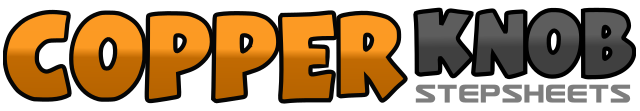 .......Count:40Wall:2Level:Beginner Contra.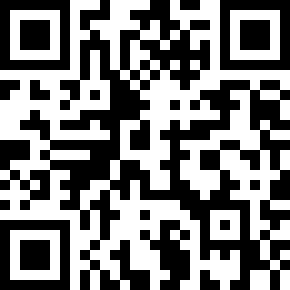 Choreographer:Obig Luvansyah (INA) - April 2019Obig Luvansyah (INA) - April 2019Obig Luvansyah (INA) - April 2019Obig Luvansyah (INA) - April 2019Obig Luvansyah (INA) - April 2019.Music:You Don't Have To Go - Citra ScholastikaYou Don't Have To Go - Citra ScholastikaYou Don't Have To Go - Citra ScholastikaYou Don't Have To Go - Citra ScholastikaYou Don't Have To Go - Citra Scholastika........1 - 2Flick R diagonal, Hold3 - 4Inplace R, Hold&1 - 2Jump L to L, Touch R beside L, Hold /Bounce.&3 - 4Jump R to R, Touch L beside R, Hold / Bounce&5 - 6Jump L to L, Touch R beside L, Hold / Bounce.&7 - 8Jump R to R, Close L next to R, Hold1 - 2Touch R heel diagonal, touch R next to L3 & 4Step R to R, Step L next to R, Step R to R5 - 6Touch L heel diagonal, touch L next to R7 & 8Step L to L, Step R next to L, Step L to L1 - 2Step R forward, make 1/2 turn L ( 06:00 )3 - 4Step R forward, Bend both knees & touch L knee next to R5 - 6Rise R hand above & snap finger twice7 - 8Brush hand across L to R side as though brushing on fur boot on L1 - 2Step L backward, Touch R heel infront L & Clap3 - 4Step R backward, Touch L heel infront R & Clap5 - 6Step L backward, touch R heel infront L & Clap7 - 8Step R backward, Touch L next to R & Clap1 & 2Step L to L, Step R Next to L, Step L to L3 - 4Rock back R behind L, Recover onto L3 & 4Step R to R, Step L next to R, Step R to R7 - 8Rock back L behind R, Recover onto L1 - 2Step L to L, Kick R diagonal across L3 - 4Step R to R, Kick L diagonal across R5 - 6Step L to L, Touch R across L diagonal7 - 8Make 1/2 turn L ( 06:00 )